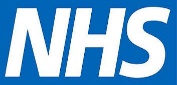 Dear Parent/Guardian, Your child’s annual flu vaccination is now due and will take place on the 8th November 2017This vaccination is recommended to help protect your child against flu. Flu can be an unpleasant illness and sometimes causes serious complications.  Vaccinating your child will                                                                                                                                                                                                                                                                                                                                                                                                                                                                                                                                                                                                                                  77777671also help protect more vulnerable friends and family by preventing the spread of flu.Please complete the enclosed consent form (one for each child) and return to the school by 20th October 2017 to ensure your child receives their vaccination. The vaccination is free and is a quick and simple spray up the nose.  Even if your child had it last year, it is recommended to have the flu vaccine again this year.A leaflet explaining the vaccination programme is enclosed and includes details about the small number of children for whom the nasal vaccine is not appropriate.  Since the programme was introduced, most children offered the vaccine in schools have had the immunisation. If you have any queries please contact the healthcare team on 0203 432 6478.Yours sincerely,Mr AkhtarHead TeacherIf your child becomes wheezy or has their asthma medication increased after you return this form, please contact the healthcare team on 0203 432 6478. If you decide you do not want to vaccinate your child against flu, please return the consent form giving the reason. This will help us plan and improve the service.For further information see: www.nhs.uk/child-flu16th October 2017